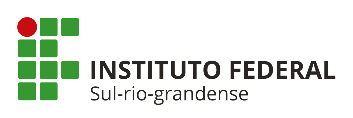 PRÓ-REITORIA DE PESQUISA, INOVAÇÃO E PÓS-GRADUAÇÃOAnexo BDECLARAÇÃO DE EXEQUIBILIDADEEu, _______________ SIAPE Nº __________, Coordenador/a do projeto de pesquisa de título ____________________________  que foi submetido ao Edital PROPESP 04/2021, declaro a exequibilidade da pesquisa na seguinte condição:(___) utilizando apenas Bolsas(___) utilizando apenas recurso de custeio(___) utilizando apenas recurso de investimento(___) sem recursos financeiros – registrar como projeto por demandaEste arquivo deve ser enviado, via SUAP, pela coordenadoria de pesquisa do Câmpus com destino à IF-COPI. O envio deste documento preenchido pelo/a coordenador/a vale com assinatura digital.